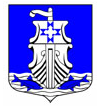 Администрациямуниципального образования«Усть-Лужское сельское поселение» Кингисеппского муниципального районаЛенинградской областиПОСТАНОВЛЕНИЕ20.05.2021 № 120О задачах по подготовке жилищного фонда,объектов социального назначения ижилищно-коммунального хозяйства МО «Усть-Лужское сельское поселение» косенне-зимнему периоду 2021-2022 годовВ соответствии с приказом Государственного комитета Российской Федерации по строительству и жилищно-коммунальному комплексу от 06.03.2003 №203 «Об утверждении Организационно-методических рекомендаций по подготовке к проведению отопительного периода и повышению надежности систем коммунального теплоснабжения в городах и населенных пунктах Российской Федерации», Правилами и нормами технической эксплуатации жилищного фонда, утвержденными постановлением Государственного комитета Российской Федерации по строительству и жилищно-коммунальному хозяйству от 27.09.2003 №170, Положением об оценке готовности электро- и теплоснабжающих организаций к работе в осенне-зимний период, утвержденным Министерством промышленности и энергетики Российской Федерации 25.08.2004, Правилами подготовки и проведения отопительного сезона в Ленинградской области, утвержденными постановлением Правительства Ленинградской области от 19.06.2008 №177, Правилами оценки готовности к отопительному периоду, утвержденными приказом Министерства энергетики Российской Федерации от 12.03.2013 №103, Федеральным законом «О теплоснабжении» от 27.07.2010 №190-ФЗ, в целях подготовки объектов жилищно-коммунального хозяйства МО «Усть-Лужское сельское поселение» к бесперебойной работе в осенне-зимний период 2021-2022 годов,  администрацияпостановляет:1. 	Утвердить прилагаемый комплексный план подготовки жилищно-коммунального хозяйства, топливно-энергетического комплекса и социальной сферы к отопительному сезону 2021-2022 годов согласно приложению №1.2. 	Руководителям предприятий ЖКХ независимо от форм собственности, участвующих в тепло-, водо-, газо-, электроснабжении и водоотведении населения, объектов социальной сферы, управляющих компаний, осуществляющих свою деятельность на территории МО «Усть-Лужское сельское поселение»:2.1. Обеспечить своевременное предоставление в администрацию МО «Усть-Лужское сельское поселение»:- статистического отчета по форме № 1-ЖКХ (зима) «Сведения о подготовке жилищно-коммунального хозяйства к работе в зимних условиях» не позднее 25 числа каждого месяца; начиная с мая по ноябрь включительно;-  в срок до 18.06.2021 года планов-графиков мероприятий по подготовке к работе в осенне-зимний период 2021-2022 годов;-  не позднее предпоследнего рабочего дня отчетного месяца отчета о выполнении указанных планов-графиков мероприятий, начиная с 01.06.2021 года;-  информацию о технологических нарушениях, отказах и авариях на объектах жилищно-коммунального хозяйства и объектах социальной сферы.	2.2. Обеспечить до 01.09.2021 года готовность жилищного фонда, объектов социальной сферы и инженерной инфраструктуры к работе в зимних условиях.2.3. Предоставить не позднее 01.09.2021 г., в администрацию МО «Усть-Лужское сельское поселение» Паспорта готовности зданий к эксплуатации в отопительном сезоне 2020-2021 годов, оформленные в соответствии с Правилами и нормами технической эксплуатации жилищного фонда, утвержденными постановлением Государственного комитета Российской Федерации по строительству и жилищно-коммунальному хозяйству от 27.09.2003 №170.2.4. Предоставить до 01.11.2021 г. в администрацию  Паспорта готовности, оформленные в соответствии с Положением об оценке готовности электро- и теплоснабжающих организаций к работе в осенне-зимний период, утвержденным Министерством промышленности и энергетики Российской Федерации 25.08.2004.2.5. Организовать с 01.09.2021 г. и до начала отопительного сезона опробование систем теплоснабжения.2.6. До 01.09.2021 года проверить укомплектованность организаций жилищно-коммунального хозяйства техникой и нормативным запасом материалов для оперативного выполнения аварийно-восстановительных работ.2.7. До 15.08.2021 г. уточнить и представить в администрацию схемы оповещения и взаимодействия служб при ликвидации возможных аварийных ситуаций на объектах жизнеобеспечения населения, заключить соглашения с предприятиями, имеющими возможность оказания помощи специальной техникой и аттестованным персоналом.2.8. Расчеты допустимого времени устранения аварийных нарушений в работе систем теплоснабжения.2.9.До 01.09.2021 года проверить готовность аварийных бригад и нештатных аварийно-спасательных формирований.3. В соответствии с Правилами оценки готовности к отопительному периоду, утвержденными приказом Министерства энергетики Российской Федерации от 12.03.2013 №103 «Об утверждении правил оценки готовности к отопительному периоду», в целях подготовки объектов жилищно-коммунального хозяйства, социальной сферы и жилищного фонда МО «Усть-Лужское сельское поселение» к осенне-зимнему периоду 2021-2022 годов образовать межведомственную комиссию по оценке готовности к отопительному периоду потребителей тепловой энергии, теплоснабжающий и теплосетевый организаций (далее -  Комиссия) в составе:Председатель комиссии– глава администрации;Заместитель председателя комиссии – заместитель главы администрации;Секретарь комиссии– специалист по ЖКХ, ГО и ЧС администрации;Член комиссии– специалист по управлению муниципальным имуществом администрации;Представители по согласованию:		   -  начальник участка в пос. Усть-Луга АО «ЛОТЭК»;		   -  главный инженер ООО «Усть-Лужский водоканал»;		   -  глава МО «Усть-Лужское сельское поселение»;		   -  государственный инспектор Кингисеппского отдела по государственному                                 энергетическому надзору СЗУ Ростехнадзор;    - специалист отдела ЖКХ и экологии Комитета ЖКХ, транспорта и       экологии администрации МО «Кингисеппский муниципальный район»;    - начальник Кингисеппской газовой службы филиала в г. Кингисепп АО      «Газпром газораспределение  Ленинградская область.	4. Утвердить Положение о Комиссии согласно приложению №2.	5. Утвердить программу проведения проверки готовности к отопительному периоду 2021-2022 годов согласно приложению №3.	6. Утвердить план-график подготовки жилищного фонда и его инженерного оборудования к эксплуатации в зимних условиях, согласно приложению №4.	7. Комиссии в соответствии с приказом Министерства энергетики Российской Федерации от 12.03.2013 №103 провести проверку готовности к отопительному сезону 2021-2022 годов согласно программе проведения проверки готовности к отопительному периоду 2021-2022 годов.8. Теплоснабжающим и теплосетевым организациям в срок до 01 октября 2021 года, потребителям тепловой энергии в срок до 01 сентября 2021 года предоставить в соответствии с приказом Министерства энергетики Российской Федерации от 12.03.2013 №103 в администрацию информацию о готовности к отопительному сезону 2021-2022 годов согласно приложению №3.9. Организациям, обслуживающим улично-дорожную сеть пос. Усть-Луга, управляющим организациям до 01.10.2021 г. обеспечить готовность специализированной техники для зимнего содержания дорог и наличие в необходимом объеме песко-соляной смеси для противогололедной обработки дорог, внутри дворовых проездов и тротуаров.10. Администрации МО «Усть-Лужское сельское поселение»:10.1. Обеспечить мониторинг подготовки организаций ЖКХ к осенне-зимнему периоду 2021-2022 годов.10.2. До 15.09.2021 года (01.11.2021 г.) провести проверку наличия паспортов готовности объектов жилищного фонда и ЖКХ соответственно.10.3. Обеспечить своевременное предоставление в администрацию МО «Кингисеппский муниципальный район» статистического отчета по форме №1-ЖКХ (зима) в период с мая по ноябрь текущего года не позднее 25 числа каждого месяца.10.4. До 15.09.2021 года (01.11.2021 г.) провести проверку наличия паспортов готовности объектов жилищно-коммунального хозяйства в соответствии с Правилами и нормами жилищно-коммунального хозяйства в соответствии с Правилами и нормами технической эксплуатации жилищного фонда, утвержденными постановлением Государственного комитета Российской Федерации по строительству и жилищно-коммунальному хозяйству от 27.09.2003 №170 и в соответствии с Положением об оценке готовности электро- и теплоснабжающих организаций к работе в осенне-зимний период, утвержденным Министерством промышленности и энергетики Российской Федерации от 25.08.2004 г. 10.5. Оказывать организациям ЖКХ методическую помощь при подготовке к осенне-зимнему периоду 2021-2022 годов.11. Настоящее постановление подлежит размещению на официальном сайте администрации МО «Усть-Лужское сельское поселение».12. Контроль за исполнением постановления оставляю за собой.Глава администрации								Казарян П.И.Черненко Л.И.. 61-583 